Länsstyrelsen i Värmlands länKungörelsedelgivningBeslut om licensjakt efter björn i Värmlands län 2024BeslutLänsstyrelsen i Värmlands län beslutar om licensjakt efter högst tre (3) björnar, varav högst en (1) hona, i Värmlands län 2024.Länsstyrelsen beslutar med stöd av Naturvårdsverkets föreskrifter om förvaltning av stora rovdjur; (NFS 2022:4) att licensjakt efter björn får bedrivas med hjälp av anmäld åtel, se nedan angivna villkor.Länsstyrelsen beslutar med stöd av 15 a § andra stycket jaktförordningen (1987:905) att under licensjakten 2024 tillåta användning av halvautomatiska vapen med magasinkapacitet som överstiger två patroner.Länsstyrelsen beslutar med stöd av 59 § jaktförordningen att detta beslut ska gälla utan hinder av att det överklagas.För att säkerställa att jakten bedrivs selektivt och under strängt kontrollerade förhållanden beslutar länsstyrelsen att nedan angivna villkor ska gälla för genomförandet av jakt enligt detta beslut. VillkorJakttidJakten får bedrivas från och med den 21 augusti 2024 till dess att jakten avlyses, dock längst till och med den 15 oktober 2024. Björn får enligt 9 § jaktförordningen (1987:905) endast jagas från och med en timme före solens uppgång till två timmar före solens nedgång.Jaktområde och tilldelningJaktområde: Hela Värmlands län.Tilldelning: Tre (3) björnar får fällas inom hela länet, dock högst en (1) hona. Om björnhona fälls avlyses jakten oavsett hur många björnar som fällts totalt.Samtliga björnar får fällas med undantag för björnhona som följs av en eller flera ungar eller ungar som följer björnhona oavsett ungarnas antal och ålder.Fälld eller påskjuten björn avräknas det län där den först påsköts.Fälls björn med stöd av andra beslut eller bestämmelser eller dödas av andra orsaker under tiden då licensjakt är tillåten ska dessa djur inte avräknas från licenstilldelningen. Björnar som fälls, men inte omfattas av beslutet, tillfaller staten.Vilka som får utföra jaktenDen som har jakträtt inom området som omfattas av licensjakten enligt detta beslut får utföra jakten. Jakt får inte bedrivas utan att ansvarig jaktledare är utsedd vid varje jakttillfälle, se vidare under Jaktledarens ansvar.Uppgifter om aktuell tilldelning samt anmälan om fälld eller påskjuten björnDen som jagar björn ska informera sig minst en gång i timmen om hur många djur som återstår av tilldelningen i beslutet. Observera att den som av oaktsamhet inte hållit sig informerad kan komma att dömas till ansvar för jaktbrott eller grovt jaktbrott. Påskjutning definieras enligt NFS 2022:4: ”Skott har avlossats mot och med avsikt att fälla djur och det har inte konstaterats att djuret har fällts”.Anmälan om fälld eller påskjuten björnAnmälan till länsstyrelsen om fälld eller påskjuten björn ska ske snarast och senast en timme efter att björnen fällts eller påskjutits.För meddelande om återstående tilldelning (knappval 1) samt för anmälan om påskjuten björn (knappval 2) ring: 010 224 71 60Anmälan görs av skytt eller jaktledare som anger följande uppgifter:Skyttens och jaktledarens namn, adress och telefonnummerNär djuret fällts eller påskjutits (datum och klockslag)Var djuret fällts eller påskjutits genom plats på karta eller koordinater (gärna RT90 eller SWEREF)Djurets kön (om det är möjligt).SMS-tjänst för övrig informationsspridningFör att underlätta och effektivisera informationsspridningen om återstående tilldelning och/eller avlysning under jakten, finns Länsstyrelsens SMS-tjänst att tillgå. Registrering till SMS-tjänsten görs enligt följande:Skicka SMS till telefonnummer: 073 123 89 90 och ange följande meddelande: Spara Förnamn Efternamn Björnjakt24Om du har dubbelnamn så skriv namnet utan bindestreck eller mellanslag. Om du till exempel heter Eva-Lena Andersson skriver du: Spara EvaLena Andersson Björnjakt24 Listan är en allmän handling. Det är inget krav på att vara med på listan utan det är en extra service som erbjuds av Länsstyrelsen.AvlysningLänsstyrelsen avlyser jakten då honkvoten fyllts, eller då det totala antalet björnar enligt detta beslut fällts, eller när jakttiden löpt ut. Länsstyrelsen informerar om avlysningen via telefonsvararen samt genom SMS-tjänsten.Jaktledarens ansvarJakt får inte bedrivas utan att en ansvarig jaktledare är utsedd vid varje jakttillfälle.Jaktledaren ska före jaktens början informera samtliga jaktdeltagare om villkoren för jakten, kommunikationsbestämmelser, otillåtna skjutriktningar, gränsförhållanden samt om övriga regler som kan behövas för jaktens genomförande. Jaktledaren ska vidare informera om skyldigheten att inneha vapenlicens och giltigt statligt jaktkort. Ansvarig jaktledare svarar för att kommunikationsvägarna under jakten säkerställer att villkoren för jakten följs.Jaktledaren ska inför varje jakttillfälle försäkra sig om att en hund som är särskilt tränad i att spåra skadat vilt ska kunna finnas på skottplatsen inom högst två timmar från påskjutningen i enlighet med 17 § andra stycket jaktförordningen. HundanvändningHögst två hundar som ställer eller förföljer en och samma björn får användas samtidigt. Länsstyrelsen vill påminna om 27 § jaktlagen (1987:259) att vilt inte får utsättas för onödigt lidande.ÅtelLicensjakt efter björn får med stöd av detta beslut bedrivas med hjälp av åtel. Jakt med åtel är endast tillåten vid platser som iordningställts i enlighet med villkoren i detta beslut (bilaga 2). Jakträttshavaren ska senast 21 juli anmäla åteln till Länsstyrelsen. Anmälan görs på blankett Anmälan om åtel (bilaga 3). Anmälan ska vara komplett ifylld och lämnas skriftligen till Länsstyrelsen via post (Länsstyrelsen i Värmlands län, 651 86 Karlstad) eller e-post (vilt.varmland@lansstyrelsen.se). Åtling får påbörjas tidigast den 15 juli 2024.Senast tio dagar efter att jakten avlysts i området ska åteln vara bortplockad och åtelplatsen återställd till ett sådant skick att björnar inte förväntas lockas dit. Länsstyrelsen vill upplysa om Jordbruksverkets bestämmelser avseende material vid åtling av vilda djur Produkter från djur i samband med jakt - Jordbruksverket.se Länsstyrelsen kommer att bedriva tillsyn i fält för att kontrollera att åtlarna följer villkoren samt kan komma att begära in återrapportering från åtelansvarig. En jakträttshavare som inte följer villkoren för åteljaktens bedrivande kan komma att uteslutas från åteljakten under kommande licensjakt på björn.Platsundersökning och eftersök av påskjuten björnEnligt 28 § jaktlagen (1987:259) ska jägaren snarast vidta de åtgärder som behövs för att vilt som skadats vid jakt ska kunna spåras upp och avlivas. Den som har påskjutit ett djur ska ansvara för att skottplatsundersökning genomförs för att ta reda på om djuret är skadat eller inte. Spår på skott- och fallplats får inte förstöras. Eftersök ska, om inte skottplatsundersökningen eller andra omständigheter visar att djuret är oskadat, genomföras fram till dess att a. djuret påträffats dött,b. djuret påträffats skadat och avlivats, ellerc. djuret inte kan anträffasDen som har påskjutit ett djur ska på begäran visa skottplatsen för länsstyrelsen. Den som har påskjutit ett djur ska redovisa till länsstyrelsen hur skottplatsundersökning och eftersök genomförts samt dokumentera dessa åtgärder på särskild blankett som länsstyrelsen tillhandahåller. Länsstyrelsen beslutar om den påskjutna björnen ska avräknas från kvoten eller ej. Påskjuten björn avräknas såvida det inte har påvisats genom fältkontrollen att djuret är oskadat.Besiktning av fälld björnLänsstyrelsens besiktningspersonal ska besikta samtliga fällda djur och skriftligt dokumentera hur besiktning samt eventuell skottplatsundersökning och eftersök genomförts då djur påskjutits.Skytten ska så snart som möjligt, men senast inom ett dygn, från det att djuret fällts uppvisa hela djuret för länsstyrelsens besiktningspersonal. Till besiktningspersonalen ska skytten kunna redogöra för jaktens genomförande. På besiktningspersonalens begäran ska skottplats/fallplats omgående kunna uppvisas. Besiktningspersonalen fyller tillsammans med skytten i de blanketter för licensjakt efter björn som tillhandahålls. Vid besiktning ska skytt kunna uppvisa statligt jaktkort, ID-handling samt vapenlicens.Besiktning kommer att ske på plats som meddelas av länsstyrelsen, flytta därför inte björnen från skottplatsen innan plats för besiktning gjorts upp med besiktningspersonalen. För att underlätta besiktningspersonalens arbete rekommenderas skytten att sätta in en pinne i munnen på björnen för att hålla den öppen innan likstelheten inträder.Björn som fälls enligt villkoren till detta beslut tillfaller enligt 10 § jaktlagen jakträttshavaren. Björn som fälls i strid med beslutets villkor tillfaller staten enligt 33 § jaktförordningen. Prover behöver samlas in från det fällda djuret utifrån behovet inom rovdjursförvaltning, sjukdomsövervakning, forskning och nationella samlingar. Provtagning ska därför göras på varje fälld björn i enlighet med 24 d § jaktförordningen enligt följande instruktioner:Björnskinnet ska märkas direkt vid besiktning och kraniets ägare ansvarar för att märkning av kraniet sker inom sex månader med så kallad transponder (mikrochip), som bevis på att björnen fällts lagligt. Ansvarig för att märkning sker är personen som den fällda björnen tillfaller. Märkning av skinnet utförs av länsstyrelsens besiktningspersonal vid besiktning. Björn och delar av björn som inte märkts enligt bestämmelserna tillfaller staten.Provtagning på fälld björnFrån samtliga björnar som fälls ska besiktningspersonal ta följande prover som tillfaller staten: Tand (1:a premolaren från överkäken), ett muskelprov samt referensprov/ hudremsa med päls. Björnarna kontrolleras även för skador (noteras, dokumenteras med foto, eventuella prover tas för diagnostik). För att erhålla data och prover till biobanken kommer en utökad provtagning att göras på eventuellt fälld honbjörn som väger över 70 kg samt alla björnar som är märkta. Detta är en preliminär lista av vad som kan komma att tas, det kan justeras till jaktstarten: Muskelprov används för genetisk DNA-analys. Tand/tänder används till åldersbestämning samt för forskning/arkiv. Hudprov används som reservprov bland annat för genetiska analyser. Spene används för att bestämma om hona varit digivande vid jakten. Genitalier (livmoder och äggstockar för honor, båda testiklar för hanar) används till studier om könsmognad och reproduktionshistoria. Ändtarm med träck används för att studera bakterieflora och sjukdomar i mag- och tarmkanalerna. Blod för undersökning av smittor Pälslus/ektoparasiter samlas in om de noteras. Tarmparasiter samlas in om de noteras. Hårstrån används för forskning kring blyförekomst i toppredatorer/ asätare. Besiktningspersonalen dokumenterar provtagningen på särskild blankett och ansvarar för att proverna sänds till Statens veterinärmedicinska anstalt, SVA.Jakträttshavarens rätt till delar av björnenUnder förutsättning att ovan nämnda uppgifter rapporterats, att samtliga prover insamlats samt att jakten i övrigt har skett i överensstämmelse med jaktlagstiftningen och med villkoren i detta beslut, tillfaller övriga delar av björnen jakträttshavaren. Det åligger jakträttshavaren att tillvarata den fällda björnen enligt 10 § jaktlagen. Jakträttshavaren får överlåta fälld björn till annan och ett gåvobrev ska medföljas vid sådan överlåtelse som stärker lagligt införskaffande. Blankett för gåvobrev finns på Jordbruksverkets hemsida: https://www2.jordbruksverket.se/webdav/files/SJV/blanketter/Djur/in_o_utforsel/E9_55.pdfI händelse av att en fredad björn fälls under björnjakten tillfaller denna staten.Försäljning av kött, skinn m.m.Kommersiella aktiviteter som annonsering, köp, byte, försäljning av björnskinn, björnkött eller andra delar av björn samt kommersiell förevisning av björn är förbjuden enligt artikel 8.1 i rådets förordning (EG) 338/97 av den 9 december 1996 om skyddet av arter av vilda djur och växter genom kontroll av handeln med dem. Jordbruksverket utfärdar så kallade CITES-intyg som möjliggör att lagligt annonsera, sälja eller köpa A-listade djur. Intyget måste införskaffas innan kommersiell transaktion har ägt rum. Det är upp till skytten själv att ansöka om ett CITES-intyg på Jordbruksverkets hemsida. Länsstyrelsens besiktningspersonal kommer kunna informera skytten hur ansökan går till. Under björnjakten kommer Jordbruksverket att prioritera ansökningar där björnkropparna avses att säljas till slakterier. Skytten kan förvara björnkroppen hos en vilthanteringsanläggning utan att det bedöms som en otillåten kommersiell transaktion. Skytten kan även dela på köttet med jaktlaget utan att det bedöms som olagligt under förutsättningen att det inte sker mot någon ersättning. Slakt och kötthanteringGällande slakt- och kötthantering hänvisas frågor till Livsmedelsverket (tel. 018-17 55 00) samt till deras hemsida där det finns information om kötthantering, viltslakterier m.m: http://www.livsmedelsverket.se/produktion-handel--kontroll/produktion-av-livsmedel/jaktMotivering till beslutetI den av riksdagen antagna propositionen En hållbar rovdjurspolitik (prop. 2012/13:191) anges bland annat följande.”Det övergripande och långsiktiga målet för rovdjurspolitiken är att varg, björn, järv, lodjur och kungsörn ska uppnå och bibehålla gynnsam bevarandestatus. En trovärdig rovdjurspolitik kräver också en aktiv förvaltning som stärker förtroendet för rovdjurspolitiken och bidrar till en bättre samexistens mellan människor och stora rovdjur.”Länsstyrelsen har möjlighet att besluta om licensjakt efter björn i Värmlands län under förutsättning att kriterierna i jaktförordningen uppfylls.Syftet med denna begränsade och strängt kontrollerade licensjakt är att bidra till en bättre samexistens mellan människa och björn i Värmlands län. Tidigare genomförda licensjakter i Värmland bedöms också ha medfört positiva effekter för acceptansen för björn.I den nationella förvaltningsplanen för björn bedömer Naturvårdsverket att licensjakt är en effektiv, kontrollerbar och hållbar del av björnförvaltningen om den sker i en begränsad omfattning. Licensjakt kan tillsammans med andra åtgärder som bidrag och ersättningar för skador samt samråd och information, bidra till att minska konflikter mellan människa och björn. När inventeringar visar att stammen ligger över det nationella referensvärdet kan licensjakt utgöra en av flera åtgärder i förvaltningen för att minska risken för negativa socioekonomiska konsekvenser.Large Carnivore Initiative for Europe (LCIE) har på EU-kommissionens uppdrag tagit fram riktlinjer för förvaltning av rovdjur på populationsnivå. I riktlinjerna anges bland annat följande: 3. Riktlinjerna antogs av kommissionen 2008 och de kan enligt kommissionens bedömning ligga till grund för inriktningen av rovdjursförvaltningen inom EU. I riktlinjerna anges bland annat följande: From a conservation point of view there is no principal reason why large carnivore populations cannot tolerate some levels of lethal control or be managed under the same type of harvest system as wild ungulates or game birds, provided that the harvest is well managed. Proper management of this case requires effective monitoring of the population size, the setting of appropriate quotas and hunting seasons, and careful enforcement of these regulations.Björnstammen nationellt och regionaltNationellt visade populationsuppskattningen från 2017 års beräkning att björnpopulationen bestod av ca 2 900 björnar och att populationen i landet var stabil (Kindberg och Swenson, rapport 2018-3). Den ligger därmed också med god marginal över referensvärdet för gynnsam bevarandestatus, som är minst 1 400 individer i landet. Hösten 2022 genomfördes en björnspillningsinventering i det mellersta rovdjursförvaltningsområdet där Värmlands län ingår. Inventeringsresultatet visade att björnstammen i det inventerade området bestod av cirka 1063 individer med ett 95-procentigt konfidensintervall på 1004–1125 björnar. I Värmlands län uppskattades antalet björnar hösten 2022 till 5-10 honor och 10-12 hanar.BeskattningsmodellNorsk institutt for naturforskning, NINA, har på uppdrag från Naturvårdsverket tagit fram en beskattningsmodell för björn. Modellen är en åldersstrukturerad populationsmodell för honbjörnar och bygger på data från skjutna och radiomärkta björnar i Sverige. Som indata används resultatet från den senaste björnspillningsinventeringen samt data över björnhonor som fällts under licens -och skyddsjakt efter den senaste inventeringen. Modellen simulerar en prognos för populationen vid olika beskattningsnivåer.Populationsmål för björnstammenNaturvårdsverket rapporterade till Europeiska unionen år 2019 att referensvärdet för björnens populationsstorlek i Sverige, vilket är den nedre gränsen för att björnstammen ska ha en gynnsam bevarandestatus, är 1400 individer. Den 29 april 2024 beslutade Naturvårdsverket om fastställande av miniminivåer för björn gällande rovdjursförvaltningsområden och län. I beslutet framgår det att miniminivån för björn i Värmlands län är 10 individer. Miniminivån för björn i det mellersta rovdjursförvaltningsområdet är 500 individer (NV-02105-23).Länsstyrelsens beslut om licensjakt efter björn tar även hänsyn till det förvaltningsmål och de riktlinjer som står i den förvaltningsplan som tagits fram av länets Viltförvaltningsdelegation. Förvaltningsmålet innebär att björnpopulationen i länet ska ha en långsam tillväxt och spridning under kontrollerade former. Licensjakt i begränsad omfattning anges som den strategi genom vilken man ska nå målet. Länsstyrelsen bedömer att en licensjakt med en begränsad tilldelning samt honkvot är ändamålsenlig för att nå förvaltningsmålet.Förebygga allvarlig skadaBjörn orsakar årligen skador på tamdjur och gröda i de län där björnstammens huvudsakliga utbredningsområde finns. Minskad koncentration kan sannolikt ge mindre risk för incidenter med skador orsakade av björn då det finns färre björnindivider som kan orsaka skada.Det finns även en risk för skador orsakade av björn i Värmlands län trots att stammen är relativt gles i länet. Att tillåta en licensjakt i begränsad omfattning även i de södra delarna av länet gör också att förutsättningarna att förebygga skada möjligen ökar. Detta då risken för skada bedöms vara större i länets södra delar i och med högre koncentrationer av tamdjur.Minska negativa socioekonomiska konsekvenserDe biologiska förutsättningarna för etablering och förekomst av stora rovdjur inom Värmlands län är mycket goda. Det är dock inte enbart de biologiska förutsättningarna för rovdjursstammarna som bestämmer storleken på dessa då människor och näringars acceptans också spelar roll. Länsstyrelsen anser att licensjakt efter björn bidrar till att minska den totala koncentrationen av rovdjur i länet och därmed främjar möjligheterna till samexistens mellan människa och stora rovdjur.Den totala rovdjurspredationen på klövvilt bedöms vara relativt hög i Värmlands län sett ur ett nationellt perspektiv. Förekomsten av björn utgör en ytterligare faktor utöver ex. förekomsten av varg, som påverkar och komplicerar älgförvaltningen och även minskar utrymmet för älgjakt. Sammantaget utgör predationen på klövvilt av stora rovdjur en påverkan på länets landsbygdsekonomi och livskvalité, bland annat genom minskad möjlighet att beskatta klövviltsstammarna och även minskade inkomster av jaktarrenden och fällavgifter från älg.Gynnsam bevarandestatusNaturvårdsverket rapporterade till Europeiska unionen år 2019 att referensvärdet för björnens populationsstorlek i Sverige, vilket är den nedre gränsen för att björnstammen ska ha en gynnsam bevarandestatus, är 1400 individer. Den senaste uppskattningen av hela den svenska björnstammen gjordes 2017 och stammen bedömdes då uppgå till ca 2900 björnar, med ett 95-procentigt konfidensintervall på 2771–2980 björnar (Kindberg och Swenson, rapport 2018-3). Hösten 2022 genomfördes en björninventering i det mellersta rovdjursförvaltningsområdet där Värmlands län ingår. Inventeringsresultatet visade att björnstammen i det inventerade området bestod av cirka 1063 individer med ett 95-procentigt konfidensintervall på 1004–1125 björnar. Antalet björnar inom Värmlands län uppskattas till ca 15 björnar, varav 10 hanar och 5 honor.Uttaget i mellersta rovdjursförvaltningsområdet bedöms ligga på en nivå som är långsiktigt uthållig och i överensstämmelse med målsättningen att behålla björnstammens gynnsamma bevarandestatus i dess naturliga utbredningsområde i Sverige.Länsstyrelsen har de senaste åren haft en begränsad licensjakt på 3 björnar per år med honkvot om högst en björn, och gör fortsatt bedömningen att björnpopulationen inom länet är ökande. Begränsad omfattning i förhållande till populationenDet har under perioden 2012-2023 fällts 25 björnar på licensjakt i Värmlands län, varav 23 hanar och två honor. Sedan 2020 har tilldelningen varit tre björnar årligen. Länsstyrelsen bedömer att ett uttag av tre björnar ihop med en honkvot om högst en fälld hona vid denna licensjakt är en begränsad omfattning i förhållande till björnstammens storlek.Enligt den beskattningsmodell som används för att ta fram lämplig kvot kommer ett uttag enligt detta beslut innebära en långsam ökning av björnstammen i länet.Selektiv jakt under strängt kontrollerade formerLicensjakt i hela länet bedöms inte påverka björnens spridning inom länet på lång sikt. Det har hittills skjutits två björnhonor under länets licensjakter vilket bedöms ha en liten påverkan på populationen. Att skjuta flera björnhonor i länet bedöms dock innebära en stor påverkan på fortsatt tillväxt och spridning av björnpopulationen inom länet. Därför har en så kallad honkvot införts vilket innebär att jakten avlyses om det skulle fällas en hona.Länsstyrelsen har även beslutat om ett antal villkor för jaktens bedrivande. Beslutet inkluderar krav på skyndsam rapportering av fällda eller påskjutna djur. Det krävs kontinuerlig kontroll av återstående tilldelning i jaktområdet i syfte att minimera risken för överskjutning. Besiktningsmännens kontroll säkerställer att djur fällts i enlighet med regelverket. Vidare möjliggör besiktningen av fällt djur noggrann kontroll av djurets kön, ålder, DNA och hälsostatus.Länsstyrelsen bedömer att licensjakten enligt detta beslut kommer bedrivas både selektivt och under strängt kontrollerade former.Annan lämplig lösningBeroende på problembild samt tidsmässiga och rumsliga förhållanden finns olika andra åtgärder att minska problem med rovdjur, ex. skyddsjakt, skrämsel, flytt av tamdjur etc. På en storskalig nivå bedöms dock licensjakt vara den mest lämpliga åtgärden, vilket då sker parallellt med ovan nämnda åtgärder. Kommunikationsinsatser kan också bidra till en bättre samexistens mellan människa och björn. Det är dock inte tillräckligt utan det krävs även en aktiv förvaltning.Länsstyrelsen bedömer att det inte finns någon annan lämplig lösning än en begränsad licensjakt efter björn för att uppnå nämnda målsättning.SlutsatsLänsstyrelsen bedömer att förutsättningarna ovan är uppfyllda och beslutar därför om licensjakt efter björn i enlighet med villkoren i detta beslut.Bestämmelser som beslutet grundas påI 23 c § jaktförordningen anges följande. Förutsättningen för att licensjakt efter björn, varg, järv, och lo ska kunna tillåtas är att det inte finns någon annan lämplig lösning och att jakten inte försvårar upprätthållandet av en gynnsam bevarandestatus hos artens bestånd i dess naturliga utbredningsområde. Jakten måste dessutom vara lämplig med hänsyn till stammarnas storlek och sammansättning samt ske selektivt och under strängt kontrollerade former.Av 23 d § jaktförordningen följer att om det finns förutsättningar enligt 23 c § och något annat inte följer av 24 a §, får Naturvårdsverket besluta om licensjakt efter björn. Ett beslut om jakt enligt första stycket får utformas och förenas med villkor som är ändamålsenliga med hänsyn till de olägenheter som förekomsten av rovdjurspopulationer orsakar.Naturvårdsverket får enligt 24 a § jaktförordningen överlämna till länsstyrelserna i ett rovdjursförvaltningsområde enligt 2 § förordningen (2009:1263) om förvaltning av björn, varg, järv och lo och kungsörn att besluta om licensjakt efter björn, varg, järv och lo med stöd av 23 d §, under förutsättning att antalet föryngringar för arten i rovdjursförvaltningsområdet överstiger de fastställda miniminivåerna enligt 5 § ändring av samma förordning (2013:1097).Naturvårdsverket har i beslut med ärendenummer NV-03575-24 delegerat beslut om licensjakt efter björn till länsstyrelserna i Norra och Mellersta rovdjursförvaltningsområdet. Bestämmelserna i jaktförordningen ska tolkas mot bakgrund av motsvarande bestämmelser i Rådets direktiv 92/43/EEG av den 21 maj 1992 om bevarande av livsmiljöer samt vilda djur (art- och habitatdirektivet).Enligt artikel 12.1 a) art- och habitatdirektivet ska medlemsstaterna vidta nödvändiga åtgärder för införande av strikt skyddssystem i det naturliga utbredningsområdet för de djurarter som finns förtecknade i bilaga 4 a till direktivet, med förbud mot att avsiktligt fånga eller döda exemplar av dessa arter i naturen, oavsett hur det görs. Björn återfinns i bilaga 4 a.Av artikel 16.1 e) samma direktiv följer att förutsatt att det inte finns någon annan lämplig lösning och att undantaget inte försvårar upprätthållandet av en gynnsam bevarandestatus hos bestånden av de berörda arterna i deras naturliga utbredningsområde får en medlemsstat göra undantag från bestämmelserna i artikel 12 av olika uppräknade anledningar. En anledning är för att under strängt kontrollerade förhållanden selektivt och i begränsad omfattning tillåta insamling och förvaring av vissa exemplar av de arter som finns förtecknade i bilaga 4 till direktivet i en begränsad mängd som fastställs av de behöriga nationella myndigheterna.InformationJakt som sker i strid mot nedan angivna villkor sker utan stöd i beslutet och i strid med fredningsbestämmelserna i 3 § jaktlagen. Straffbestämmelser för jaktbrott och grovt jaktbrott finns i 43 och 44 §§ jaktlagen.Länsstyrelsen erinrar om 31 § jaktlagen att jakt inte får ske från motordrivna fortskaffningsmedel. Sådana fortskaffningsmedel eller andra motordrivna anordningar får inte heller användas för att söka efter, spåra, förfölja eller genskjuta vilt, för att hindra vilt att undkomma eller för att avleda viltets uppmärksamhet från den som jagar.Trots bestämmelserna i 31 § jaktlagen kan en rullstolsburen person söka tillstånd om att få bedriva jakt från ett motordrivet fordon. Beslut om tillstånd för att jaga björn från ett motordrivet fordon meddelas av länsstyrelsen enligt 20 a § jaktförordning.Länsstyrelsen erinrar även om jaktförordningens föreskrifter om jaktmedel (10 § JF 1987:905) samt att Naturvårdsverkets föreskrifter avseende godkända kulgevär ska följas.Jakten ska, enligt 27 § i jaktlagen, bedrivas så att vilt inte utsätts för onödigt lidande och så att människor och egendom inte utsätts för fara.KungörelsedelgivningLänsstyrelsen beslutar att delgivning av detta beslut ska ske genom kungörelsedelgivning. Beslutet fattas med stöd av 49 § delgivningslagen (2010:1932). Meddelande om beslutets huvudsakliga innehåll samt om var och när det hålls tillgängligt införs inom tio (10) dagar i Post och inrikes tidningar samt NWT och VF. Beslutet finns under överklagandetiden tillgängligt hos Länsstyrelsen i Värmlands län, Våxnäsgatan 5, Karlstad samt på Länsstyrelsens hemsida www.lansstyrelsen.se/varmland.KontaktuppgifterVälkommen att kontakta mig, David Höök, för frågor på telefon 010-2247256 eller via e-post david.hook@lansstyrelsen.se. Ange ärendets diarienummer 5974-2024 i ämnesraden för e-post.Det går även bra att ringa till Länsstyrelsens växel, telefon 010-224 70 00.Du kan överklaga beslutetSe bilaga med överklagandehänvisning.De som medverkat i beslutetBeslutet har fattats av verksamhetschef Maria Hammarström med vilthandläggare David Höök som föredragande. I den slutliga handläggningen har också enhetschef Ulrika Fahlstad och länsjurist Johan Magnusson medverkat. BilagorÖverklagandehänvisning förvaltningsrättenVillkor för licensjakt efter björn med hjälp av åtelBlankett för anmälan av åtelLathundKopia tillNaturvårdsverket, registrator@naturvardsverket.sePolisen i Bergslagen, registrator.bergslagen@polisen.seStatens Veterinärmedicinska Anstalt, sva@sva.seSkandinaviska björnprojektet, bearproject@nina.noViltförvaltningsdelegationen i Värmlands länDu kan överklaga beslutet hos förvaltningsrättenOm du inte är nöjd med Länsstyrelsens beslut, kan du skriftligen överklaga beslutet hos förvaltningsrätten.Så här överklagar du beslutetLänsstyrelsen måste pröva att överklagandet har kommit in i rätt tid, innan det skickas vidare tillsammans med handlingarna i ärendet. Därför ska du lämna eller skicka din skriftliga överklagan till Länsstyrelsen Värmland antingen via e-post; varmland@lansstyrelsen.se, eller med post; Länsstyrelsen Värmland, 651 86 Karlstad.Tiden för överklagandeDitt överklagande måste ha kommit in till Länsstyrelsen senast den 24 juli 2024. Om det kommer in senare kan överklagandet inte prövas. I ditt överklagande kan du be att få ytterligare tid till att utveckla dina synpunkter och skälen till att du överklagar. Sedan är det förvaltningsrätten som beslutar om tiden kan förlängas. Ditt överklagande ska innehållaVilket beslut som du överklagar, beslutets datum och diarienummer.Hur du vill att beslutet ska ändras.Varför du anser att Länsstyrelsens beslut är felaktigt.Skriv också följande uppgifter, om du inte tidigare lämnat dem:Person- eller organisationsnummer.Telefonnummer där du kan nås dagtid (med undantag för nummer som avser ett hemligt mobilabonnemang som behöver uppges endast om rätten begär det).E-postadress.Annat som har betydelse för att domstolen ska kunna nå dig.Om du har handlingar som du anser stödjer ditt överklagande  bifogar du kopior på dessa. Kontakta Länsstyrelsen i förväg om du behöver bifoga filer som är större än 15 MB via e-post.OmbudOm du anlitar ett ombud som sköter överklagandet åt dig ska ombudet underteckna skrivelsen samt uppge sitt eget namn, adress och telefonnummer. Ombudet bör också bifoga en fullmakt.Behöver du veta mer?Har du ytterligare frågor kan du kontakta Länsstyrelsen via e-post, varmland@lansstyrelsen.se, eller via växeltelefonnummer 010-224 70 00. Ange diarienummer 5974-2024. Villkor vid licensjakt efter björn med hjälp av åtel 1. Jakt vid åtel får bedrivas under samma jakttid som licensjakt efter björn i övrigt genomförs i Värmlands län. 2. Åtling får påbörjas tidigast den 15 juli 2024. 3. Ingen separat jaktkvot fastställs för åteljakt. 4. Åtel får endast anläggas efter markägarens tillstånd. 5. Jakt efter björn med hjälp av åtel är endast tillåten vid platser som iordningställts i enlighet med villkoren nedan. 6. Jakt är inte tillåten vid platser som iordningställts i syfte att locka till sig annat vilt än björn och som inte följer villkoren. 7. En person ska vara ansvarig för varje åtel (åtelansvarig). 8. Jakträttshavaren ska anmäla åteln till länsstyrelsen. 9. Anmälan om åtel ska ha inkommit till länsstyrelsen senast den 21 juli 2024. 10. Åtelns läge ska uppfylla följande förutsättningar: a. avståndet från åteln till närmaste permanent bebodda hus, till fritidshus som har sophämtning och till permanent anlagd och skyltad campingplats vara minst 2 000 meter, b. avståndet från åteln till väg vara minst 200 meter, och c. avståndet från åteln till permanent uppmarkerad vandringsled vara minst 500 meter. 11. Jakträttshavaren ska kontakta personer som under den tid åteln är etablerad bor inom 2 000 meter från åteln och upplysa dessa personer om åtelverksamheten. 12. Som åtelmaterial får vilt eller slaktrester från vilt användas. En kropp av vilt eller 25 kg från vilt per vecka får användas som åtel. Kött från rovdjur eller otestat kött från vildsvin får inte användas som åtelmaterial på grund av risk för spridning av parasiter. Vidare får per vecka användas 25 kg oförädlat vegetabiliskt material eller mindre förädlade vegetabiliska produkter avsedda för utfodring av djur. Fisk eller rester från tamdjur får inte användas, till tamdjur räknas även ren. 13. Senast tio dagar efter att jakten avlysts i området ska allt åtelmaterial vara bortplockat och åtelplatsen återställd till ett sådant skick att björnar inte förväntas lockas dit. 14. I övrigt gäller för åteljakt efter björn samma villkor som för licensjakt efter björn i Värmlands län 2024. Anmälan om åtel för licensjakt efter björn i Värmlands län. För att granskning ska kunna ske ska samtliga fält vara ifyllda. Ifylld blankett lämnas/skickas till Länsstyrelsen i Värmlands länLathundKontrollera före jaktenSamtliga som deltar i jakten ska känna till de villkor som gäller för jakten. Ansvarig jaktledare ansvarar för att alla deltagare i jakten känner till villkoren för hur jakten får bedrivas. Alla villkor står i beslutet.Jakttid: 21 augusti -15 oktober fr.o.m. en timme före solens uppgång till två timmar före solens nedgång.Tilldelning: Ta reda på hur många björnar som återstår: tel. 010 224 71 60.Hundar: Högst två hundar som förföljer björn får användas samtidigt.Åtel: Endast efter anmälan till Länsstyrelsen och enligt villkoren i beslutet.Eftersökshund: Var och hur snabbt kan den vara på plats?Ev. fällavgift: Fastställs av jakträttsupplåtaren.Bilanvändning: Motordrivna fortskaffningsmedel får inte användas för att söka efter, spåra, förfölja eller genskjuta vilt, för att hindra vilt att undkomma eller för att avleda viltets uppmärksamhet från den som jagar.Efter skottMarkera skottplatsen i terrängen.Anmälan: Till Länsstyrelsen utan dröjsmål på 010-224 71 60. Uppgifter att ha redo: Namn på skytt och jaktledare, plats där man befinner sig, plats och tid björnen fälldes, kön och ålder på björn, samt jaktsätt. Även anmälan om påskjuten björn anmäls snarast (inom 1 h).Påskjutning: Skytten tillsammans med jaktledaren ansvarar för platsundersökning samt för ev. eftersök.Besiktning: Björnen ska besiktas utan dröjsmål.Prover: Tas av besiktningspersonalen vid besiktning. För att underlätta besiktningen, stoppa gärna en pinne i björnens mun för att hålla öppen innan likstelheten inträder.Försäljning: Intyg från Jordbruksverket krävs. Anmälan till SMS-tjänst: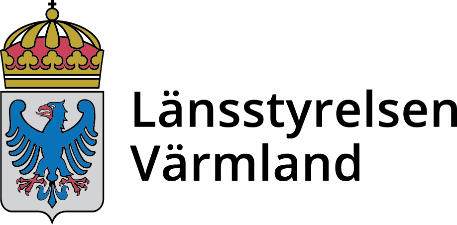 BeslutDatum2024-06-19 Diarienummer5974-2024 Bilaga 1Överklagandehänvisning förvaltningsrättenBilaga 2Villkor vid jakt efter björn med hjälp av åtelBilaga 3Blankett: Anmälan om åtel vid licensjakt efter björnDATUMDatum då åtling ska påbörjasDatum då åtling ska påbörjasANMÄLANDatum då anmälan inlämnadesAnmäld till         ÅTELANSVARIGFörnamnEfternamn                                                           ÅTELANSVARIGAdress                                                         Postadress                                                  ÅTELANSVARIG Mobilnummer                                                      Telefonnummer                                                      ÅTELANSVARIGKommun                                                          Fastighetsbeteckning                                                         ÅTELNS PLATSKoordinater (ange koordinatsystem, endast RT90 eller SWEREF 99)           X:                                                             Y:                                                      Koordinatsystem:Koordinater (ange koordinatsystem, endast RT90 eller SWEREF 99)           X:                                                             Y:                                                      Koordinatsystem:ÅTELNS PLATSHar alla personer som under perioden bor inom en radie på 2 km från åteln informerats om åteln?     JA                    NEJHar alla personer som under perioden bor inom en radie på 2 km från åteln informerats om åteln?     JA                    NEJÅTELNS PLATSÄr åteln placerad minst 2 km från fritidshus och från åtel för viltskådning?       JA                    NEJÄr åteln placerad minst 2 km från fritidshus och från åtel för viltskådning?       JA                    NEJÅTELNS PLATSÄr avståndet till skogsbilväg minst 200 m?     JA                    NEJÄr avståndet till skogsbilväg minst 200 m?     JA                    NEJÅTELNS PLATSÅTELNS PLATSKarta bifogas                             JA                     NEJKarta bifogas                             JA                     NEJMARKÄGARES UNDERSKRIFTNamn                                                    Namnförtydligande                                            Ort och datumNamn                                                    Namnförtydligande                                            Ort och datumBilaga 4, s. 1LathundBilaga 4, s. 2Lathund